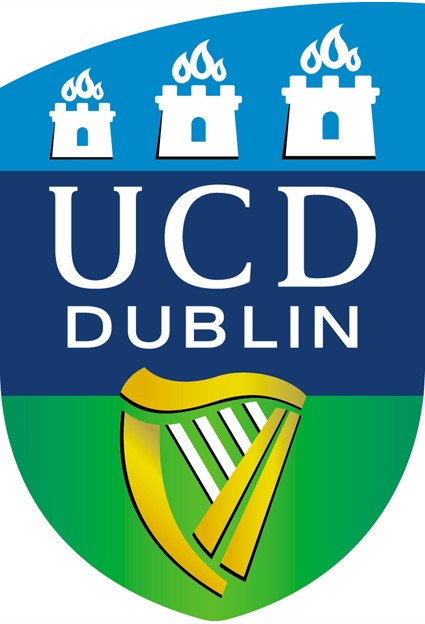 Closing dateThe closing date for receipt of applications is 6th April 2023 (17.00 IRISH STANDARD TIME). For information on the Scholarship and the application process, please see the Applicant Guidelines. Do you have, or expect to gain, a first class or upper second-class honours bachelor’s degree? If bachelor’s degree results are known at time of application, please provide: If bachelor’s degree results are unknown at time of application, please provide:Any additional information relating to this degree or your final degree award can be included here (Max 300 words)Do you have, or expect to gain, a master’s degree?If master’s degree results are known at time of application, please provide:If master’s degree results are unknown at time of application, please provide:List any Academic Awards or Scholarships receivedPlease note that any offer or conditional offer will be dependent on the final degree award meeting the entry requirements of the programme.PLEASE NOTE:All applications require a primary supervisor, who is willing to supervise the proposed research project. Applicants must nominate a PhD supervisor in the School of Agriculture and Food Science, who must have a contract with an end date which exceeds the project end date. If they do not, a co- supervisor, who is a permanent staff member in the School of Agriculture and Food Science, must be identified. Applicants MUST contact their primary supervisor before submitting an application form. Please do NOT add a supervisor to your application without their prior approval. Has a primary supervisor agreed to act as supervisor for the above project?Section	Animal and Crop Science	Agribusiness and Rural Development	Environment & Sustainable Resource Management	Food Science & NutritionPrimary UCD supervisor details Co-supervisor details (if applicable)	Primary area of researchKeywords describing proposed research (Max 5 words)Provide a lay abstract for your proposed research, which will be used to inform a non-expert audience (Max 300 words)Provide details of your proposed research to include (a) aims, objectives and central research questions of the project, (b) how existing literature on the topic has been used to inform the proposal and (c) how the project will advance state of the art and make a contribution to existing knowledge (Max 500 words)Describe the research design and methodologies to be employed. Ensure sufficient detail is provided to demonstrate your thorough understanding of the research topic (Max 500 words)Provide a high level overview of (a) 5-8 milestones and 6-12 deliverables for completion of the proposed research, (b) risks that might endanger reaching these milestones and deliverables and (c) the contingency plans to be put in place in order to mitigate these risksAdd lines as requiredAdd lines as requiredOutline your plans for the dissemination and knowledge exchange of your research, including publications, conference attendance, poster presentations, reports and outreach activities. Describe the likely impact of your research (Max 500 words)Outline your reasons for choosing your proposed academic supervisor(s), making particular reference to how the chosen supervisor (Max 400 words)can support the acquiring of methods and knowledge necessary to complete the proposed projectcan provide any facilities and infrastructures or other supports relevant to completing the proposed project can provide an appropriate and comprehensive training programme Does your research proposal require approval by the relevant institutional Ethics Committee?Does your proposed research involve any of the following? Highlight any additional information which has not been included elsewhere in the application, e.g.Why do you wish to pursue a higher degree by research?Why have you proposed this research topic?Why do you feel there is a specific demand for the skill set that you wish to build?Why are you particularly suited to this research field?Which of your attributes demonstrate your capability to be a good researcher, e.g. motivation, commitment, thirst for knowledge?Max 500 wordsProvide a career training and development plan which addresses the followingWhat are your career goals and how would this scholarship help you to achieve them?How will you go about acquiring the expert knowledge and transferable skills necessary for your professional development, e.g. technical skills, communication skills, analytical skills?How would this scholarship enable you to gain skills relevant to employment outside the traditional academic sector?How can the scholarship transform your existing skills into those identified as being required to pursue the chosen career?How can this scholarship enhance your existing skills and enable you to gain relevant skills, to pursue your chosen career?Max 500 wordsUCD SCHOOL OF AGRICULTURE AND FOOD SCIENCE Graduate Research Scholarship in memory of                                Dr Roger McCarrickApplication Form 1. APPLICANT DETAILS Full nameUCD Student Number Address for correspondance Email addressPhone number I have a first class or upper second-class honours bachelor’s degreeI expect to gain a first class or upper second-class honours bachelor’s degreeQualification typeQualification name Final Degree AwardGraduation date dd/mm/yyyyQualification typeQualification namePredicted Degree AwardExpected graduation date mm/yyyyI have a master’s degreeI expect to gain a master’s degreeQualification type Qualification nameFinal Degree AwardGraduation date dd/mm/yyyyQualification typeQualification namePredicted Degree AwardExpected graduation date mm/yyyy2. SUPERVISOR DETAILS  YesName:Name:3. DESCRIPTION OF THE PROPOSED RESEARCH Proposed Project titleStart DateEnd Date Milestone number TitleStart Month Finish month RiskContingency plan to  mitigate risk12Deliverablenumber TitleStart Month Finish month RiskRisk mitigation 12YesNoHumans as the research focus                          Animals as the research focus                            Human samples and/or data                              Humans involved as consumers, users, patients, or in trials        Research on animals, animal samples and/or data                Research outputs with implications for end users or consumers 4. Personal statement5. Career training and development planApplicant declarationI confirm that the information supplied in this application is correct and recognise that should it become apparent that any of the information provided is inaccurate or unverifiable with appropriate documentation, it will result in the application automatically being deemed ineligible:I confirm that the information supplied in this application is correct and recognise that should it become apparent that any of the information provided is inaccurate or unverifiable with appropriate documentation, it will result in the application automatically being deemed ineligible:I agreeSignature Date To be completed by the proposed supervisorSupervisor name and title Co-supervisor name and title (if applicable)	Do you agree to supervise the applicant for the duration of their PhD, should they be successful?Do you agree to supervise the applicant for the duration of their PhD, should they be successful?I agreeSignature Date 